УКРАЇНАЧЕРНІГІВСЬКА  МІСЬКА  РАДАВИКОНАВЧИЙ  КОМІТЕТ. Чернігів, вул. Магістратська, 7_______________________________________тел 77-48-08ПРОТОКОЛ № 29			засідання виконавчого комітету міської радим. Чернігів						Розпочато засідання о 08.05                                                                                   Закінчено засідання о 08.45                                                                                                 30 серпня  2018 рокуМіський голова								В. А. АтрошенкоСекретар міської ради 							М. П. Черненок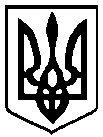                                                 Брали участь у засіданні:                                                Брали участь у засіданні:                                                Брали участь у засіданні:                                                Брали участь у засіданні:                                                Брали участь у засіданні:Головує:Головує:Головує:Атрошенко В. А. Атрошенко В. А. Атрошенко В. А. міський голова міський голова Члени виконавчого комітету міської ради:Члени виконавчого комітету міської ради:Атрощенко О. А.Атрощенко О. А.Атрощенко О. А.заступник міського голови заступник міського голови Козир О. І.Козир О. І.Козир О. І.головний архітектор проектів приватного підприємства «АРДІ КА»головний архітектор проектів приватного підприємства «АРДІ КА»Ломако О. А.Ломако О. А.Ломако О. А.заступник міського голови заступник міського голови Фесенко С. І. Фесенко С. І. Фесенко С. І. заступник міського голови – керуючий справами виконкому заступник міського голови – керуючий справами виконкому Черненко А. В.Черненко А. В.Черненко А. В.заступник міського голови заступник міського голови Черненок М. П.Черненок М. П.Черненок М. П.секретар міської ради (питання порядку денного №№ 5 – 19)секретар міської ради (питання порядку денного №№ 5 – 19)Хоніч О. П.Хоніч О. П.Хоніч О. П.заступник міського голови заступник міського голови Відсутні члени виконавчого комітету міської ради:Відсутні члени виконавчого комітету міської ради:Власенко Ю. Д.Власенко Ю. Д.Власенко Ю. Д.представник міської організації Всеукраїнського об’єднання"Батьківщина" представник міської організації Всеукраїнського об’єднання"Батьківщина" Запрошені на засідання виконавчого комітету міської ради:Запрошені на засідання виконавчого комітету міської ради:Ніхто з членів виконавчого комітету міської ради не повідомив про реальний або потенційний конфлікт інтересів відповідно до Закону України «Про запобігання корупції»Ніхто з членів виконавчого комітету міської ради не повідомив про реальний або потенційний конфлікт інтересів відповідно до Закону України «Про запобігання корупції»Ніхто з членів виконавчого комітету міської ради не повідомив про реальний або потенційний конфлікт інтересів відповідно до Закону України «Про запобігання корупції»Ніхто з членів виконавчого комітету міської ради не повідомив про реальний або потенційний конфлікт інтересів відповідно до Закону України «Про запобігання корупції»Ніхто з членів виконавчого комітету міської ради не повідомив про реальний або потенційний конфлікт інтересів відповідно до Закону України «Про запобігання корупції»1. СЛУХАЛИ:	Про переведення квартир з житлового фонду до нежитлового в Деснянському районіПро переведення квартир з житлового фонду до нежитлового в Деснянському районіПро переведення квартир з житлового фонду до нежитлового в Деснянському районіДоповідав:                                  Антонов О. С.Виступив:                                   Атрошенко В. А.Доповідав:                                  Антонов О. С.Виступив:                                   Атрошенко В. А.Доповідав:                                  Антонов О. С.Виступив:                                   Атрошенко В. А.ГОЛОСУВАЛИ:"ЗА" – одноголосно"ЗА" – одноголосно"ЗА" – одноголосноВИРІШИЛИ:Рішення № 405 додається.Рішення № 405 додається.Рішення № 405 додається.2. СЛУХАЛИ:	Про оголошення конкурсу на зайняття посади головного лікаря комунального некомерційного підприємства «Дитяча поліклініка № 1» Чернігівської міської ради та затвердження Порядку проведення конкурсуПро оголошення конкурсу на зайняття посади головного лікаря комунального некомерційного підприємства «Дитяча поліклініка № 1» Чернігівської міської ради та затвердження Порядку проведення конкурсуПро оголошення конкурсу на зайняття посади головного лікаря комунального некомерційного підприємства «Дитяча поліклініка № 1» Чернігівської міської ради та затвердження Порядку проведення конкурсуДоповідав:                                  Кухар В. В.Виступив:                                   Атрошенко В. А.Доповідав:                                  Кухар В. В.Виступив:                                   Атрошенко В. А.Доповідав:                                  Кухар В. В.Виступив:                                   Атрошенко В. А.ГОЛОСУВАЛИ:"ЗА" – одноголосно"ЗА" – одноголосно"ЗА" – одноголосноВИРІШИЛИ:Рішення № 406 додається.Рішення № 406 додається.Рішення № 406 додається.3. СЛУХАЛИ: Про затвердження Статуту комунального позашкільного навчального закладу «Комплексна дитячо-юнацька спортивна школа №1» Чернігівської міської ради Чернігівської області у новій редакціїПро затвердження Статуту комунального позашкільного навчального закладу «Комплексна дитячо-юнацька спортивна школа №1» Чернігівської міської ради Чернігівської області у новій редакціїПро затвердження Статуту комунального позашкільного навчального закладу «Комплексна дитячо-юнацька спортивна школа №1» Чернігівської міської ради Чернігівської області у новій редакціїДоповідав:                                  Дериземля А. В.Виступив:                                   Атрошенко В. А.Доповідав:                                  Дериземля А. В.Виступив:                                   Атрошенко В. А.Доповідав:                                  Дериземля А. В.Виступив:                                   Атрошенко В. А.ГОЛОСУВАЛИ:"ЗА" – одноголосно"ЗА" – одноголосно"ЗА" – одноголосноВИРІШИЛИ:Рішення № 407 додається.Рішення № 407 додається.Рішення № 407 додається.4. СЛУХАЛИ:Про затвердження Статуту комунального позашкільного навчального закладу «Комплексна дитячо-юнацька спортивна школа № 2» Чернігівської міської ради Чернігівської області у новій редакціїПро затвердження Статуту комунального позашкільного навчального закладу «Комплексна дитячо-юнацька спортивна школа № 2» Чернігівської міської ради Чернігівської області у новій редакціїПро затвердження Статуту комунального позашкільного навчального закладу «Комплексна дитячо-юнацька спортивна школа № 2» Чернігівської міської ради Чернігівської області у новій редакціїДоповідав:                                   Дериземля А. В.Виступив:                                   Атрошенко В. А.Доповідав:                                   Дериземля А. В.Виступив:                                   Атрошенко В. А.Доповідав:                                   Дериземля А. В.Виступив:                                   Атрошенко В. А.ГОЛОСУВАЛИ:"ЗА" – одноголосно"ЗА" – одноголосно"ЗА" – одноголосноВИРІШИЛИ:Рішення № 408 додається.Рішення № 408 додається.Рішення № 408 додається.5. СЛУХАЛИ:Про внесення змін до рішення виконавчого комітету Чернігівської міської ради від 24 травня 2011 року № 143 «Про порядок користування об’єктами благоустрою у м. Чернігові»Про внесення змін до рішення виконавчого комітету Чернігівської міської ради від 24 травня 2011 року № 143 «Про порядок користування об’єктами благоустрою у м. Чернігові»Про внесення змін до рішення виконавчого комітету Чернігівської міської ради від 24 травня 2011 року № 143 «Про порядок користування об’єктами благоустрою у м. Чернігові»Доповідав:                                   Хрустицький В. А.Виступили:                                  Ломако О. А.                                                      Атрошенко В. А.Доповідав:                                   Хрустицький В. А.Виступили:                                  Ломако О. А.                                                      Атрошенко В. А.Доповідав:                                   Хрустицький В. А.Виступили:                                  Ломако О. А.                                                      Атрошенко В. А.ГОЛОСУВАЛИ:"ЗА" – одноголосно"ЗА" – одноголосно"ЗА" – одноголосноВИРІШИЛИ:Рішення № 409 додається.Рішення № 409 додається.Рішення № 409 додається.6. СЛУХАЛИ:Про демонтаж тимчасових об’єктів на території м. ЧернігівПро демонтаж тимчасових об’єктів на території м. ЧернігівПро демонтаж тимчасових об’єктів на території м. ЧернігівДоповідав:                                   Хрустицький В. А.Виступили:                                  Ломако О. А.                                                      Атрошенко В. А.Доповідав:                                   Хрустицький В. А.Виступили:                                  Ломако О. А.                                                      Атрошенко В. А.Доповідав:                                   Хрустицький В. А.Виступили:                                  Ломако О. А.                                                      Атрошенко В. А.ГОЛОСУВАЛИ:"ЗА" – одноголосно"ЗА" – одноголосно"ЗА" – одноголосноВИРІШИЛИ:Рішення №  410 додається.      Рішення №  410 додається.      Рішення №  410 додається.      7. СЛУХАЛИ:Про демонтаж рекламних конструкцій типу «сіті-лайт», «банер» на території м. Чернігів Про демонтаж рекламних конструкцій типу «сіті-лайт», «банер» на території м. Чернігів Про демонтаж рекламних конструкцій типу «сіті-лайт», «банер» на території м. Чернігів Доповідав:                                    Хрустицький В. А. Виступили:                                  Ломако О. А.                                                      Атрошенко В. А.Доповідав:                                    Хрустицький В. А. Виступили:                                  Ломако О. А.                                                      Атрошенко В. А.Доповідав:                                    Хрустицький В. А. Виступили:                                  Ломако О. А.                                                      Атрошенко В. А.ГОЛОСУВАЛИ:"ЗА" – одноголосно"ЗА" – одноголосно"ЗА" – одноголосноВИРІШИЛИ:Рішення № 411 додається.Рішення № 411 додається.Рішення № 411 додається.8. СЛУХАЛИ:Про внесення змін до рішення виконавчого комітету Чернігівської міської ради від 27 липня 2017 року № 326Про внесення змін до рішення виконавчого комітету Чернігівської міської ради від 27 липня 2017 року № 326Про внесення змін до рішення виконавчого комітету Чернігівської міської ради від 27 липня 2017 року № 326Доповідав:                                  Дмитренко В. Л.Виступив:                                    Атрошенко В. А.Доповідав:                                  Дмитренко В. Л.Виступив:                                    Атрошенко В. А.Доповідав:                                  Дмитренко В. Л.Виступив:                                    Атрошенко В. А.ГОЛОСУВАЛИ:"ЗА" – одноголосно"ЗА" – одноголосно"ЗА" – одноголосноВИРІШИЛИ:Рішення № 412 додається.Рішення № 412 додається.Рішення № 412 додається.9. СЛУХАЛИ:Про затвердження списків громадян, поставлених на квартирний облік, виділення житла підприємствам, громадянам міста, видачу ордерівПро затвердження списків громадян, поставлених на квартирний облік, виділення житла підприємствам, громадянам міста, видачу ордерівПро затвердження списків громадян, поставлених на квартирний облік, виділення житла підприємствам, громадянам міста, видачу ордерівДоповідав:                                  Католик М. А.Виступив:                                  Атрошенко В. А.Доповідав:                                  Католик М. А.Виступив:                                  Атрошенко В. А.Доповідав:                                  Католик М. А.Виступив:                                  Атрошенко В. А.ГОЛОСУВАЛИ:"ЗА" – одноголосно"ЗА" – одноголосно"ЗА" – одноголосноВИРІШИЛИ:Рішення № 413додається.Рішення № 413додається.Рішення № 413додається.10. СЛУХАЛИ:Про внесення змін до обліків, видачу дубліката свідоцтва про право власності на житлоПро внесення змін до обліків, видачу дубліката свідоцтва про право власності на житлоПро внесення змін до обліків, видачу дубліката свідоцтва про право власності на житлоДоповідав:                                 Католик М. А.Виступив:                                   Атрошенко В. А.Доповідав:                                 Католик М. А.Виступив:                                   Атрошенко В. А.Доповідав:                                 Католик М. А.Виступив:                                   Атрошенко В. А.ГОЛОСУВАЛИ:ГОЛОСУВАЛИ:"ЗА" – одноголосно"ЗА" – одноголосно"ЗА" – одноголосноВИРІШИЛИ:ВИРІШИЛИ:Рішення № 414 додається.Рішення № 414 додається.Рішення № 414 додається.11. СЛУХАЛИ:11. СЛУХАЛИ:Про передачу жилих приміщень у власність громадянПро передачу жилих приміщень у власність громадянПро передачу жилих приміщень у власність громадянДоповідав:                                   Католик М. А.Виступив:                                   Атрошенко В. А.Доповідав:                                   Католик М. А.Виступив:                                   Атрошенко В. А.Доповідав:                                   Католик М. А.Виступив:                                   Атрошенко В. А.ГОЛОСУВАЛИ:ГОЛОСУВАЛИ:"ЗА" – одноголосно"ЗА" – одноголосно"ЗА" – одноголосноВИРІШИЛИ:ВИРІШИЛИ:Рішення № 415 додається.Рішення № 415 додається.Рішення № 415 додається.12. СЛУХАЛИ:12. СЛУХАЛИ:Про видалення зелених насадженьПро видалення зелених насадженьПро видалення зелених насадженьДоповідав:                                   Старіков Р. М.Виступив:                                   Атрошенко В. А.Доповідав:                                   Старіков Р. М.Виступив:                                   Атрошенко В. А.Доповідав:                                   Старіков Р. М.Виступив:                                   Атрошенко В. А.ГОЛОСУВАЛИ:ГОЛОСУВАЛИ:"ЗА" – одноголосно"ЗА" – одноголосно"ЗА" – одноголосноВИРІШИЛИ:ВИРІШИЛИ:Рішення № 416 додається.Рішення № 416 додається.Рішення № 416 додається.13. СЛУХАЛИ:13. СЛУХАЛИ:Про внесення змін до рішення виконавчого комітету Чернігівської міської ради від 15 вересня 2016 року № 410 «Про тендерний комітет виконавчого комітету Чернігівської міської ради» (зі змінами)Про внесення змін до рішення виконавчого комітету Чернігівської міської ради від 15 вересня 2016 року № 410 «Про тендерний комітет виконавчого комітету Чернігівської міської ради» (зі змінами)Про внесення змін до рішення виконавчого комітету Чернігівської міської ради від 15 вересня 2016 року № 410 «Про тендерний комітет виконавчого комітету Чернігівської міської ради» (зі змінами)Доповідала:                                   Дедущенко Н. М.Виступив:                                     Атрошенко В. А.Доповідала:                                   Дедущенко Н. М.Виступив:                                     Атрошенко В. А.Доповідала:                                   Дедущенко Н. М.Виступив:                                     Атрошенко В. А.ГОЛОСУВАЛИ:ГОЛОСУВАЛИ:"ЗА" – одноголосно"ЗА" – одноголосно"ЗА" – одноголосноВИРІШИЛИ:ВИРІШИЛИ:Рішення № 417 додається.Рішення № 417 додається.Рішення № 417 додається.14. СЛУХАЛИ:14. СЛУХАЛИ:Про переведення дачних чи садових будинків у жилі будинки та присвоєння їм поштових адресПро переведення дачних чи садових будинків у жилі будинки та присвоєння їм поштових адресПро переведення дачних чи садових будинків у жилі будинки та присвоєння їм поштових адресДоповідав:                                   Калюжний С. С..Виступив:                                   Атрошенко В. А.Доповідав:                                   Калюжний С. С..Виступив:                                   Атрошенко В. А.Доповідав:                                   Калюжний С. С..Виступив:                                   Атрошенко В. А.ГОЛОСУВАЛИ:ГОЛОСУВАЛИ:"ЗА" – одноголосно"ЗА" – одноголосно"ЗА" – одноголосноВИРІШИЛИ:ВИРІШИЛИ:Рішення № 418 додається.Рішення № 418 додається.Рішення № 418 додається.15. СЛУХАЛИ:15. СЛУХАЛИ:Про присвоєння та зміну поштових адрес об'єктам нерухомого майнаПро присвоєння та зміну поштових адрес об'єктам нерухомого майнаПро присвоєння та зміну поштових адрес об'єктам нерухомого майнаДоповідав:                                   Калюжний С. С.Виступив:                                   Атрошенко В. А.Доповідав:                                   Калюжний С. С.Виступив:                                   Атрошенко В. А.Доповідав:                                   Калюжний С. С.Виступив:                                   Атрошенко В. А.ГОЛОСУВАЛИ:ГОЛОСУВАЛИ:"ЗА" – одноголосно"ЗА" – одноголосно"ЗА" – одноголосноВИРІШИЛИ:ВИРІШИЛИ:Рішення № 419 додається.Рішення № 419 додається.Рішення № 419 додається.16. СЛУХАЛИ:16. СЛУХАЛИ:Про розгляд звернення щодо надання пільги зі сплати державного митаПро розгляд звернення щодо надання пільги зі сплати державного митаПро розгляд звернення щодо надання пільги зі сплати державного митаДоповідала:                                 Лисенко О. Ю.Виступив:                                   Атрошенко В. А.Доповідала:                                 Лисенко О. Ю.Виступив:                                   Атрошенко В. А.Доповідала:                                 Лисенко О. Ю.Виступив:                                   Атрошенко В. А.ГОЛОСУВАЛИ:ГОЛОСУВАЛИ:"ЗА" – одноголосно"ЗА" – одноголосно"ЗА" – одноголосноВИРІШИЛИ:ВИРІШИЛИ:Рішення № 420 додається.Рішення № 420 додається.Рішення № 420 додається.17. СЛУХАЛИ:17. СЛУХАЛИ:Про надання матеріальної допомогиПро надання матеріальної допомогиПро надання матеріальної допомогиДоповідала:                                  Лисенко О. Ю.Виступив:                                   Атрошенко В. А.Доповідала:                                  Лисенко О. Ю.Виступив:                                   Атрошенко В. А.Доповідала:                                  Лисенко О. Ю.Виступив:                                   Атрошенко В. А.ГОЛОСУВАЛИ:ГОЛОСУВАЛИ:"ЗА" – одноголосно"ЗА" – одноголосно"ЗА" – одноголосноВИРІШИЛИ:ВИРІШИЛИ:Рішення № 421 додається.Рішення № 421 додається.Рішення № 421 додається.18. СЛУХАЛИ:18. СЛУХАЛИ:Про розпорядження, видані з 10 до 30 серпня 2018 року включноПро розпорядження, видані з 10 до 30 серпня 2018 року включноПро розпорядження, видані з 10 до 30 серпня 2018 року включноПротокольно:Взяти до відома, що з 10 до 30 серпня 2018 року                  включно видано розпорядження міського голови № 211 – р –              №  235 - рПротокольно:Взяти до відома, що з 10 до 30 серпня 2018 року                  включно видано розпорядження міського голови № 211 – р –              №  235 - рПротокольно:Взяти до відома, що з 10 до 30 серпня 2018 року                  включно видано розпорядження міського голови № 211 – р –              №  235 - р19. СЛУХАЛИ:19. СЛУХАЛИ:Про порядок денний наступного засідання виконавчого комітету міської ради Про порядок денний наступного засідання виконавчого комітету міської ради Про порядок денний наступного засідання виконавчого комітету міської ради ВИРІШИЛИ:ВИРІШИЛИ:На наступному засіданні виконавчого комітету міської ради розглянути поточні питанняНа наступному засіданні виконавчого комітету міської ради розглянути поточні питанняНа наступному засіданні виконавчого комітету міської ради розглянути поточні питання